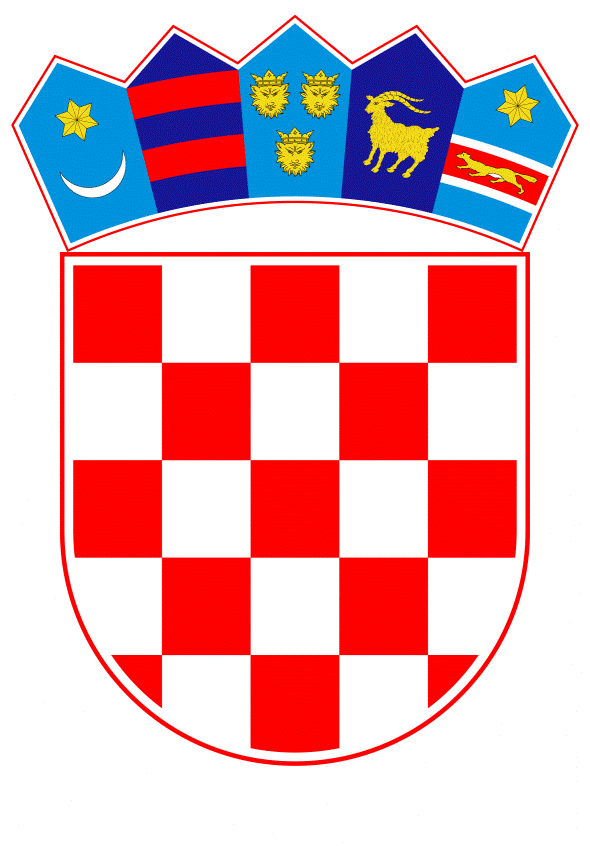 VLADA REPUBLIKE HRVATSKEZagreb, 12. rujna 2019.______________________________________________________________________________________________________________________________________________________________________________________________________________________________Banski dvori | Trg Sv. Marka 2  | 10000 Zagreb | tel. 01 4569 222 | vlada.gov.hrMINISTARSTVO ZA DEMOGRAFIJU, OBITELJ, MLADE I SOCIJALNU POLITIKUNacrtPRIJEDLOG ZAKONA O IZMJENI ZAKONA O SOCIJALNOJ SKRBI, S KONAČNIM PRIJEDLOGOM ZAKONA Zagreb, rujan 2019.PRIJEDLOG ZAKONA O IZMJENI ZAKONA O SOCIJALNOJ SKRBI, S KONAČNIM PRIJEDLOGOM ZAKONAI.	 USTAVNA OSNOVA ZA DONOŠENJE ZAKONAUstavna osnova za donošenje ovoga Zakona sadržana je u članku 2. stavku 4. podstavku 1. Ustava Republike Hrvatske (Narodne novine, br. 85/10 – pročišćeni tekst i 5/14 – Odluka Ustavnog suda Republike Hrvatske).         II. OCJENA STANJA I OSNOVNA PITANJA KOJA SE TREBAJU UREDITI ZAKONOM TE POSLJEDICE KOJE ĆE DONOŠENJEM ZAKONA PROISTEĆIOcjena stanjaZakonom o socijalnoj skrbi (Narodne novine, br. 157/13, 152/14, 99/15, 52/16, 16/17 i 130/17; u daljnjem tekstu: Zakon) uređuje se djelatnost socijalne skrbi, prava i usluge u sustavu socijalne skrbi, postupci za njihovo ostvarivanje, korisnici, način obavljanja djelatnosti socijalne skrbi i druga pitanja značajna za djelatnost socijalne skrbi.	Prema predmetnom Zakonu, djelatnost socijalne skrbi obavljaju ustanove socijalne skrbi, jedinice lokalne i područne (regionalne) samouprave, udruge, vjerske zajednice, druge pravne osobe, obrtnici i druge fizičke osobe koje obavljaju djelatnost socijalne skrbi, pod uvjetima i način propisan Zakonom, posebnim zakonima i provedbenim propisima.Jedinice lokalne i područne (regionalne) samouprave dužne su na propisan način voditi evidenciju i dokumentaciju o ostvarivanju  prava u sustavu socijalne skrbi propisanih Zakonom, kao i drugih prava iz socijalne skrbi prema njihovim općim aktima i o tome dostavljati izvješća uredu državne uprave u županiji. Ured državne uprave u županiji dužan je nadalje objedinjeno izvješće dostaviti Ministarstvu i jedinici područne regionalne samouprave. S ciljem provedbe  Nacionalnog programa reformi 2019., u okviru reformskog prioriteta „Unaprjeđenje javne uprave“ koji uključuje mjeru „Decentralizacija i racionalizacija“ ,  Zakonom o sustavu državne uprave (Narodne novine, broj 66/19) propisano je da će se posebnim zakonima pojedini poslovi državne uprave iz nadležnosti ureda državne uprave povjeriti županijama. Slijedom navedenog, a radi usklađivanja Zakona o socijalnoj skrbi sa Zakonom o sustavu državne uprave potrebno je izmijeniti Zakon o socijalnoj skrbi u dijelu u kojem je propisano da su jedinice lokalne i područne (regionalne) samouprave dužne dostavljati izvješća o ostvarivanju prava u sustavu socijalne skrbi propisanih Zakonom o socijalnoj skrbi  i drugih prava iz socijalne skrbi utvrđenih općim aktima jedinica lokalne i područne (regionalne) samouprave uredu državne uprave u županiji te da je ured državne uprave u županiji dužan dostaviti objedinjeno izvješće Ministarstvu i jedinici područne (regionalne) samouprave.Osnovna pitanja koja se trebaju urediti ZakonomOvim Zakonom uređuje se pitanje nadležnosti tijela kojem jedinica lokalne  samouprave dostavlja izvješća o ostvarivanju prava u sustavu socijalne skrbi propisanih Zakonom o socijalnoj skrbi i drugih prava iz socijalne skrbi utvrđenih općim aktima jedinica lokalne i područne (regionalne) samouprave kao i nadležnost tijela koje dostavlja objedinjeno izvješće Ministarstvu.Posljedice koje će proisteći donošenjem ZakonaDonošenjem ovoga Zakona uskladiti će se Zakon o socijalnoj skrbi sa Zakonom o sustavu državne uprave u dijelu u kojem je propisano da su jedinice lokalne i područne (regionalne) samouprave dužne dostavljati izvješća o ostvarivanju prava u sustavu socijalne skrbi propisanih Zakonom o socijalnoj skrbi i drugih prava iz socijalne skrbi utvrđenih općim aktima jedinica lokalne i područne (regionalne) samouprave uredu državne uprave u županiji te da je ured državne uprave u županiji dužan dostaviti objedinjeno izvješće Ministarstvu i jedinici područne (regionalne) samouprave. Poslovi ureda državne uprave u županijama u navedenom dijelu, ovim Zakonom prelaze u nadležnost županije. III. OCJENA I IZVORI POTREBNIH SREDSTAVA ZA PROVOĐENJE ZAKONAZa provedbu ovoga Zakona nije potrebno osigurati dodatna financijska sredstva u državnom proračunu Republike Hrvatske.IV. OBRAZLOŽENJE PRIJEDLOGA ZA DONOŠENJE ZAKONA PO HITNOM POSTUPKUU skladu s člankom 204. Poslovnika Hrvatskoga sabora (Narodne novine, br. 81/13, 113/16, 69/17 i 29/18) predlaže se donošenje ovoga Zakona po hitnom postupku.Donošenje ovoga Zakona potrebno je radi usklađivanja Zakona o socijalnoj skrbi sa Zakonom o sustavu državne uprave u dijelu u kojem je propisana stvarna nadležnost ureda državne uprave u županijama za obavljanje poslova državne uprave, koje treba izmijeniti radi prestanka ureda državne uprave i povjeravanja dijela odnosnih poslova županijama. Uvažavajući navedeno, donošenje ovoga Zakona predlaže se po hitnom postupku sukladno članku 204. Poslovnika Hrvatskoga sabora radi osiguravanja pravilnog, učinkovitog i djelotvornog funkcioniranja državne uprave u upravnim područjima koje su županije preuzele od ureda državne uprave u županijama, a što su osobito opravdani razlozi za donošenje ovoga Zakona po hitnom postupku. KONAČNI PRIJEDLOG ZAKONA O IZMJENIZAKONA O SOCIJALNOJ SKRBIČlanak 1. U Zakonu o socijalnoj skrbi (Narodne novine, br. 157/13, 152/14, 99/15, 52/16, 16/17 i 30/17)  članak 44. mijenja se i glasi:„(1) Jedinica lokalne i područne (regionalne) samouprave dužna je na propisan način voditi evidenciju i dokumentaciju o ostvarivanju prava u sustavu socijalne skrbi propisanih ovim Zakonom kao i drugih prava iz socijalne skrbi utvrđenih općim aktima jedinica lokalne i područne (regionalne) samouprave i o tome sastavljati izvješća. (2) Jedinica lokalne samouprave dužna je izvješća iz stavka 1. ovoga članka dostavljati jedinici područne (regionalne) samouprave.“(3) Objedinjeno izvješće iz stavka 1. ovoga članka jedinica područne (regionalne) samouprave dužna je dostavljati Ministarstvu.(4) Grad Zagreb dužan je na propisan način voditi evidenciju i dokumentaciju o ostvarivanju prava iz sustava socijalne skrbi propisanih ovim Zakonom, kao i drugih prava iz socijalne skrbi utvrđenih općim aktima Grada Zagreba, te je izvješće o tome dužan dostavljati Ministarstvu.(5) Sadržaj i način vođenja evidencije i dokumentacije te način i rokove za dostavu izvješća iz stavka 1., 2., 3. i 4. ovoga članka pravilnikom propisuje ministar nadležan za poslove socijalne skrbi.“ PRIJELAZNA I ZAVRŠNA ODREDBAČlanak 2.Ministar nadležan za socijalnu skrb dužan je uskladiti Pravilnik o sadržaju i načinu vođenja evidencije i dokumentacije te načinu i rokovima dostave izvješća jedinica lokalne i područne (regionalne) samouprava (Narodne novine, broj 35/19) s odredbama ovoga Zakona u roku od 30 dana od dana stupanja na snagu ovoga Zakona. Članak 3.Ovaj Zakon objavit će se u Narodnim novinama, a stupa na snagu 1. siječnja 2020. godine. O B R A Z L O Ž E N J E Uz članak 1.Predmetnim člankom propisuje se da su jedinice lokalne i područne (regionalne) samouprave dužne na propisan način voditi evidenciju i dokumentaciju o ostvarivanju prava u sustavu socijalne skrbi propisanih Zakonom o socijalnoj skrbi kao i drugih prava iz socijalne skrbi utvrđenih općim aktima jedinica lokalne i područne (regionalne) samouprave i o tome sastavljati izvješća. Nadalje je propisano da su jedinice lokalne samouprave dužne o tome  dostavljati izvješća jedinicama područne (regionalne) samouprave, a objedinjeno izvješće jedinica regionalne (područne) saomuprave je dužna dostaviti Ministarstvu. Navedenom izmjenom usklađuju se zakonske odredbe sa Zakonom o sustavu državne uprave (Narodne novine, broj 66/19).Uz članak 2. Predloženom odredbom propisana je obveza usklađenja provedbenog propisa s predloženim izmjenama Zakona o socijalnoj skrbi.Uz članak 3. Predmetnim člankom propisano je stupanje na snagu Zakona.ODREDBE VAŽEĆEG ZAKONA KOJE SE MIJENJAJUČlanak 44.(1) Jedinica lokalne i područne (regionalne) samouprave dužna je na propisan način voditi evidenciju i dokumentaciju o ostvarivanju prava u sustavu socijalne skrbi propisanih ovim Zakonom, kao i drugih prava iz socijalne skrbi utvrđenih općim aktima jedinica lokalne i područne (regionalne) samouprave te je dužna o tome dostavljati izvješća uredu državne uprave u županiji.(2) Objedinjeno izvješće iz stavka 1. ovoga članka ured državne uprave u županiji dužan je dostaviti ministarstvu i jedinici područne (regionalne) samouprave.(3) Grad Zagreb dužan je na propisan način voditi evidenciju i dokumentaciju o ostvarivanju prava iz sustava socijalne skrbi propisanih ovim Zakonom, kao i drugih prava iz socijalne skrbi utvrđenih općim aktima Grada Zagreba, te je izvješće o tome dužan dostavljati Ministarstvu.(4) Sadržaj i način vođenja evidencije i dokumentacije te način i rokove za dostavu izvješća iz stavka 1., 2. i 3. ovoga članka pravilnikom propisuje ministar nadležan za poslove socijalne skrbi. Predlagatelj:Ministarstvo za demografiju, obitelj, mlade i socijalnu politikuPredmet:Nacrt prijedloga zakona o izmjeni Zakona o socijalnoj skrbi, s Nacrtom konačnog prijedloga zakona  